Intake form adult:                                Osteopathie Praktijk De Vos Surname :                                                         	                 Christian name   : Address   :                                                                             Postal code :Place of residence:                     	                              Date of birth:Tel (mobile):                                                                         E-mail address:Civil service number: Occupation    :                                                            Previous occupations: Sports, hobby, leisure :Use of medication      : G.P   :                                                                                 Place of residence:I object to sending a report to my G.P.Who informed/advised you? :What is the principal complaint?When did this complaint start and under what circumstances?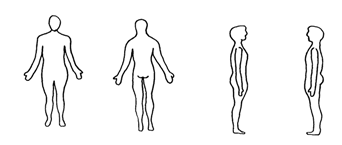 Can you describe the nature of the ache (e.g. stabbing, burning, nagging, shooting, etc.):Is there a pattern or regularity in your complaints?What circumstances lessen the complaints? (e.g. cold, warmth, rest, more stress, food, posture, movement):And what worsens them?How do you feel in general? (sad, anxious, restless, irritated)Are there moments of dejection during the day?Do you wake up at night, what time?How is your bowel movement?           x daily  /          x weekly. Regular / IrregularConsistency: firm/ gooey/ soft/ watery.                  Colour: white/ lightbrown/yellowish/ darkbrown/ blackDo you have a preference or aversion for sweet, sour, spicy, bitter?Preference:                                                          Aversion:What kind of foods or drink do not agree with you?Do you crave sugar?  YES/NO Do you smoke, if so, how much:Do you drink alcohol, if so, how much?Do you take drugs, if so, which and how often?Do you drink coffee, if so, how much?Do you take dairy products, if so, how much?Apart from the reason for this consultation, are there any new, recent complaints?123Family illnesses:  hereditary and non-hereditary illnesses?Mother:Father:Other relatives:Pathological historyCould you describe as chronological as possible:Which illnesses you have had, operations and treatments, including small matters like sprains, dental treatment, eczema etc.Childhood illnessesPregnancies and their coursesImportant developments in your life (divorce, burn-out, depressions, loss of loved one, etc)Visits abroad (outside Europe)Apart from the above-mentioned, have you ever been treated by a physiotherapist, manual therapist, specialist or alternative healer (e.g. homeopath, chiropractor, acupuncturist?_______________________________________________________________________________________Which illness or important development in your life was the most fundamental ?What was the last illness, accident, operation before the present complaints began?Does strong physical or psychological stress, change of climate, fever, menstruation etc. increase the complaint ?General     Headache: daily/ weekly / monthly *Where in the head ?:   Insomnia   Sleeping badly   Weight change: Increase / Decrease *   Dizziness   Fatigue: continuous/morning/afternoon/evening *   Double vision/blurred vision   Allergy::Airways/throat/nose/ear   Shortness of breath   Chronic coughing   Chronic colds   Asthma     Sore throats/laryngitis   Sinusitis   TinnitusHeart and bloodvessels   High/low blood pressure *   Swollen glands   Arteriosclerosis   Irregular heartbeats / palpitations *   Pain / constriction in the chest *   Cold hands and/or feet *   Varicose veins:    Fluid retentionUrinary passages   Kidney infection / kidney stones *   Pain when passing water   Prostate complaints   Bladder infection   Venereal disease   Change in urine   Change of libidoWomenAge of 1st menstruation:   Painful menstruation   Irregular menstruation   prolonged menstruation   Painful breasts   Endometriosis   Other: Pregnant    YES  /  NOMenopause   YES  /  NOStomach and intestines   Gastroenteritis   Constipation   Diarrhoea   Dry mouth    Bloated belly   Nausea   Flatulence   Abdominal pains/cramps *   Heartburn   Haemorrhages   OtherMuscles and joints   Tensed/weak muscles*   Lower back pain   Pain in the neck   Tingling / radiating pain   Aching joints   Muscular pain / cramp *   Restricted movement   RheumatismSkin   Eczema / rash *   easily bruising    Dry skin   Excessive transpiration    Itch   Brittle nails   Loss of hair / brittle hair *Mental constitution   Nervousness   Depressions   Overly concerned   Loss of concentration   Memory losses   Anxiety   Worrying, fretting   Listlessness   Bottling up   Little self-confidence   Grief, sadness   Indecisiveness   Irritable   Hot flushes   Other:AgeILLNESS/COMPLAINT/PREGNANCY/COURSE